              от 15 декабря  2015 года №400      Направляю Вам повестку 7-го заседания Собрания депутатов Карталинского муниципального района, которое состоится 24 декабря  2015 года в 11-00 часов местного времени в большом зале администрации Карталинского муниципального района. Прошу не планировать командировки и другие мероприятия в этот день:О бюджете Карталинского муниципального района на 2016 год (Д.К.Ишмухамедова).О внесении изменений и дополнений в Решение Собрания депутатов Карталинского муниципального района «О бюджете Карталинского муниципального района на 2015 год и плановый период 2016-2017 годов» (Д.К.Ишмухамедова).О плане работы Собрания депутатов Карталинского муниципального района на 2016 год (В.К.Демедюк).О выполнении  в 2015 году муниципальной программы «Противодействие злоупотреблению наркотическими средствами и их незаконному обороту в Карталинском муниципальном районе на 2014-2016г.г.» (Г.А.Клюшина).О выполнении в 2015 году муниципальной программы «Оформление права собственности на муниципальное имущество Карталинского муниципального района на 2014-2016г.г.» (Е.С.Селезнёва).                                                                                                   О внесении изменений в Решение Собрания депутатов Карталинского муниципального района №18 от 26.11.2015г. (С.В.Ломовцев).Разное.Председатель Собрания депутатовКарталинского муниципального района                                                    В.К.Демедюк   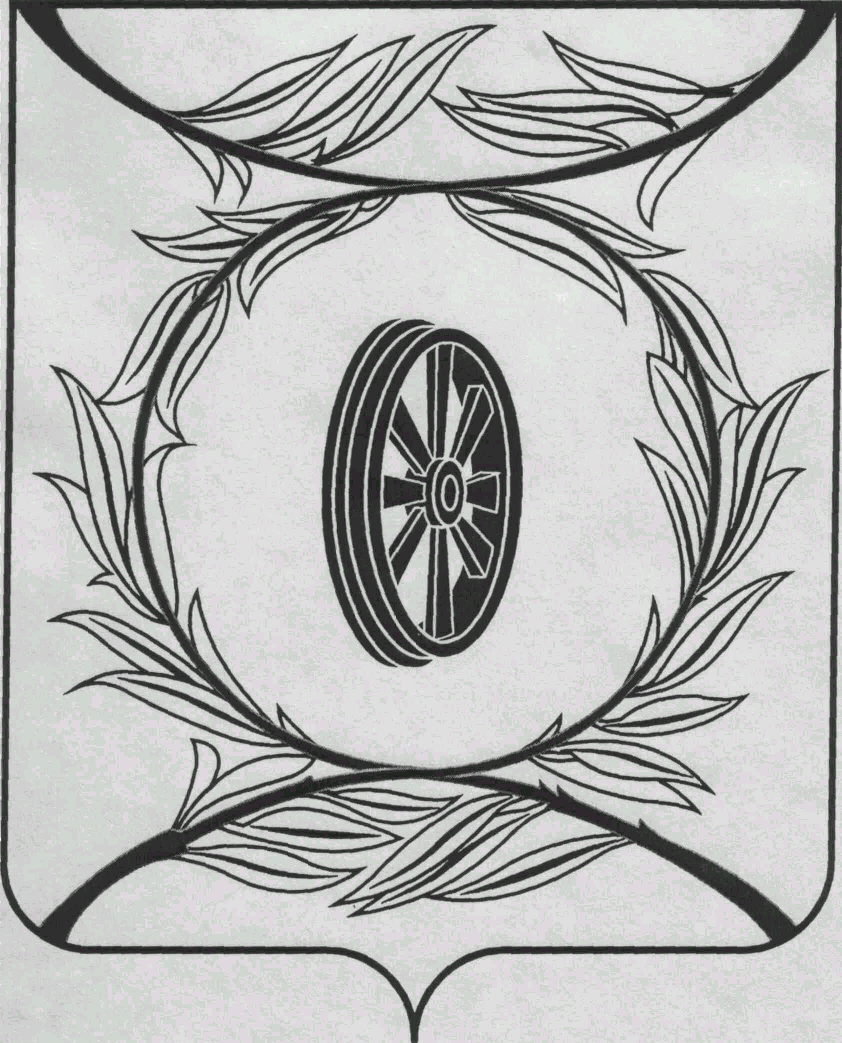 СОБРАНИЕ ДЕПУТАТОВКАРТАЛИНСКОГОМУНИЦИПАЛЬНОГО РАЙОНА457351, Челябинская областьгород Карталы, улица Ленина, 1телефон/факс : (835133)  2-20-57телефон : (835133) 2-28-90от ____ января 2014  года №_____